PROGRAMME  GR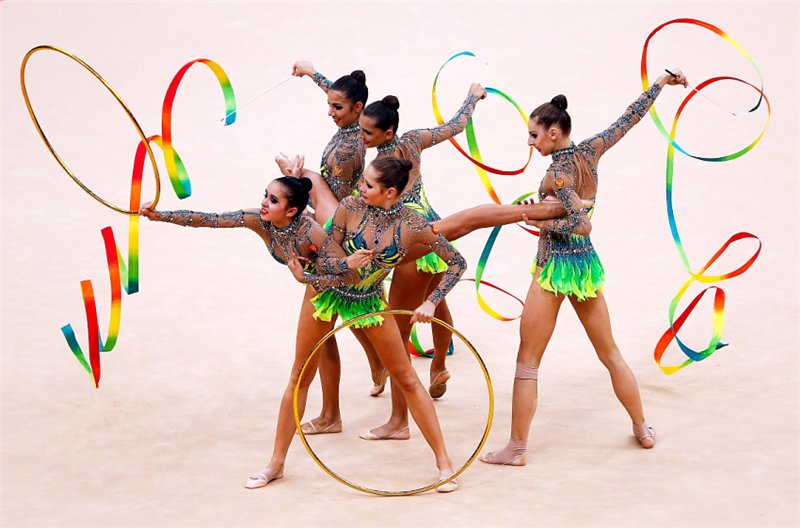                          SAISON  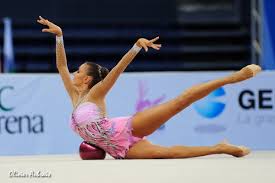                          2016-2017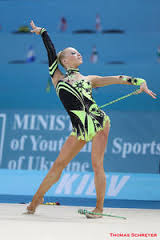 ZONE PARIS EST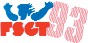 SOMMAIREInformationsListe des responsablesListe des clubsRéglementationsTarifsRéglementation pour l’organisation d’une compétitionConduite des entraineurs, gymnastes et juges pendant la compétitionRéglementation de la mise à disposition des jugesProgramme de zoneProgramme de bronze individuelProgramme de bronze duo et ensembleFiche suivi des duos et ensemblesJugementFormation de jugeListe des jugesAttitude des jugesCompétitionsCalendrier des compétitionsDate limite d’engagementsAnnexesEngagementsFiches techniquesFiches suivi duos et ensemblesINFORMATIONSListe des responsablesListe des clubsREGLEMENTATIONSTarifsProgramme techniqueCotisation de zone……………………………………………….50€Cotisation de zone (section jointe à la gym)…………………..17€Programme fédéral supplémentaire…………………………….30€Programme de zone supplémentaire…………………………….5€Abonnement au bulletin de zone supplémentaire……………...8€FormationsFormation et examen de juge…………………………..………..20€Formation et examen de cadre…………………………….GRATUITAmende pour absence de juges…………………………………150€Amende pour absence de juge par rotation…………………….20€Engagements compétitionsIndividuel/par gymnaste (département et zone)……………….10€Duo/trio (département et zone)…………………………………15€Groupe (département et zone)…………………………………..20€Championnat de France ……………………...cf programme fédéralTOUS LES REGLEMENTS DOIVENT SE FAIRE À L’ORDREDE LA FSGT 93(Sauf compétitions fédérales)Remboursement des frais lors des compétitionsIl sera versé au club organisateur 2 euros par bénévoles et juges convoqués pour la compétition.Réglementation pour l’organisation d’une compétitionSalle de compétition :Pour la sécurité des gymnastes, un praticable 13 x 13m est obligatoire. Tracer le contour lors de l’utilisation d’un praticable 14 x 14mSalle ou espace d’échauffement :Une salle annexe ou un espace délimité dans la salle du concours sera prévu pour l’échauffement.Une personne sera chargée de faire respecter l’ordre de cette espaceSonorisation :Matériel fonctionnel de bonne qualité comprenant au minimum :• Platine CD• Ampli• Micro• Musique de défilé2 personnes chargées de la musique. Musique sur ordinateur, il n’y a plus de CD. Table :Prévoir des tables pour les juges et le secrétariat face au praticable.Secrétariat :2 personnes pour aider les juges responsables.Matériel :Imprimante et ordinateur (fournis par le Comité 93)Informatique :Minimum 2 personnes.Navettes :Minimum 2 par rotationContrôle des licences et musique :2 personnes pour les licences.LicencesLes licences doivent être en règle à la date de la compétition. Les timbres doivent correspondre à l’année sportive en cours. LES JUGES DOIVENT EUX AUSSI POSSEDER UNE LICENCE DE PRATICANT EN REGLE.Toute fraude de licence entraînera des sanctions envers le club incriminé et la disqualification de la gymnastePalmarèsDans le cas de totaux identiques, les gymnastes seront départagées selon les critères suivants :1. Meilleure note à l’engin2. Meilleure note d’exécution3. La plus jeuneQualificationsZONE : 80% de la note de la première du département ou 80% de la note de la première du département voisin.FEDERAL : Selon les quotas fédéraux propres à chaque catégorie.EngagementsLes feuilles d’engagement sont à envoyer au comité 93 qui triera et transmettra aux différents responsables. Tout engagement doit être envoyé avec son règlement sous peine de nullité.Tout club n’ayant pas respecté la date d’envoi ne pourra participer à la compétition (le cachet de la poste faisant foi).Conduite des entraineurs, gymnastes et juges durant la compétitionLes gymnastes et leurs entraîneurs sont priés de respecter les bénévoles exerçant durant la compétition. Toute entrave à cette règle entraînera des sanctions envers les personnes concernées.L’accès à l’aire d’échauffement se fait uniquement avec l’accord de la responsable de cette aire. Un entraîneur par gymnaste au maximum est toléré.Dans le cas où plus de 2 gymnastes du même club devraient s’échauffer en même temps, trois entraîneurs au maximum pourront être présents sur l’aire d’échauffement.L’entrée sur l’aire de compétition se fait juste avant le passage de la gymnaste. Seul l’entraîneur et sa gymnaste pourront entrer sur cette aire.JugementAttitude attendue de la part des juges :Les juges vont évaluer 5 ou 6 mois de travail des gymnastes. De ce fait, une attitude sérieuse et attentive est requise :• Présentation dans les jurys dès l’appel au micro.• Téléphones portables et appareils photos ne sont pas tolérés à la table.• Les communications entre les juges et toute autre personne sont interdites.• Seuls les responsables sont autorisés à se rendre à l’informatique.• La divulgation des notes avant le palmarès sera sanctionné.• Interdiction de quitter la table des juges sans que le juge responsable ait donné son accord.INUTILE DE RAPPELLER QUE LES JUGES DOIVENT ETRE IMPARTIAUX.Réglementation concernant la mise à disposition des jugesDeux juges par club doivent être présents obligatoirement durant toute la durée de la compétition. La réunion de juge est obligatoire. Si l’un des juges d’un club ne peut être présent, le juge le plus haut gradé du club devra faire le compte rendu de la réunion dès leur arrivé. PROGRAMME DE ZONEProgramme de Bronze individuel-Finalité de zone-Catégorie interdite aux gymnastes de niveau concours et championnat. -Pas de fiche technique. -Classement en 2 catégories : Poussines/Benjamines et TC-difficultés : toutes les difficultés valent 0.50pts.-Engins regroupés : pas le droit de présenter 2 engins réunis-Durée de la musique : 0’45 à  1’152- Programme de bronze duo/ensemble-Finalité de zone-Catégorie interdite aux gymnastes de niveau concours et championnat. -Pas de fiche technique. -Classement en 2 catégories : Poussines/Benjamines et TC-difficultés : toutes les difficultés valent 0.50pts.-Durée de la musique : 1’15 à  1’45Suivi des duos et ensemblesUne fiche de suivi des duos et ensembles est jointe en annexe. Cette fiche est à remplir et à présenter à la responsable technique à chaque compétition (département et zone) afin d’être validé pour les finales fédérales. JUJEMENTFormation de jugesCette année, en raison du changement de code de pointage l’année prochaine, il n’y aura pas de formation/examen de juge. Niveau      départemental/zone :16 ans l’année de l’examenExamen cette année sur les parties généralités, exécutions du code FIGExamen sur le code FSGTEquivalence pour les juges Niveau 1/2 FFG (après accord de la responsable des juges)Examen obtenu sur une partie théorique du code de pointage et FSGT ; et sur une partie pratique avec mise en condition sur vidéo, mais aussi en pratique lors de la compétition départementale. Permet de juger en fonction des modules obtenus, mais aussi d’être juge secrétaire et juges de ligne en compétition départementale et zone. Niveau    fédéral• Un examen par an organisé lors d’une compétition fédérale par la responsable fédérale des juges.• Equivalence pour les juges FFG niveau 3 (après accord de la responsable des juges)Formation de cadreLa formation de cadre possède 4 niveaux.Les deux premiers se déroulent dans la zone, les deux suivant lors du stage fédéral. Cette formation est actuellement en réfection au niveau fédéral.AnimateurOuverte à partir de 15 ans l’année de la formation.Déroulement sur trois week-ends (samedi après midi et dimanche).Formation générale sur la réglementation du sport en France, l’anatomie, la physiologie, la psychologie.Formation spécifique sur l’organisation sportive d’un club, l’histoire de la GR, la construction d’une séance, l’échauffement, les niveaux initiation et coupe de spécialité.Pratique avec des groupes de 5 gymnastes environLa première année en formation théorique, la seconde en stage en situation.InitiateurOuverte au possesseur du niveau 1 (équivalence sur dossier).Déroulement sur trois week-ends (samedi après midi et dimanche).Formation générale sur la biomécanique, la traumatologie sportive, le dopage.Formation spécifique sur les niveaux concours et championnat, la préparation physique spécifique GR, les bases de danse classique.Pratique avec des groupes de 5 gymnastes environ.La première année en formation théorique, la seconde en stage en situationNiveau  3  et  4Déroulement durant le stage fédéralApprofondissement des connaissances sur l’entraînement sportifListe des juges de la zone paris-estCOMPETITIONSCalendrier des compétitions Date limite des engagementsIndexation des musiquesPour les compétitions, les musiques des enchaînements seront désormais à fournir sous format MP3 et à envoyer par mail en même temps que le duplicata des engagements à la responsable de l’organigramme, Marion DONKERQUE (pour rappel, avant le 17 décembre 2015).Afin de faciliter le classement des musiques, nous vous prions de respecter l’indexation suivante pour vos fichiers musicaux :Individuels : Niveau_Catégorie d’âge_NOM_Prénom_EnginDuos et Ensembles : Niveau_Catégorie d’âge_Nom (et n°)Gymnastique Esthetique : Exemples : CCR_B_DUPONT_Sarah_CerPar ailleurs, il est demandé à tous les entraîneurs d’avoir en leur possession ou de fournir à la sono le jour de la compétition un CD “de secours” avec toutes les musiques de leurs gymnastes.ANNEXESFeuilles d’engagement pour la départementale et la zoneFiche de suivi des duos, ensembles et GEFiches techniquesResponsables CoordonnéesRESPONSABLE TECHNIQUEDONKERQUE Marion15 rue Désiré Granet94400 Vitry sur SeineTel : 07.86.62.76.28Marion.donkerque@orange.frRESPONSABLEDES JUGESROUGEMONT Katia79 rue du Général Leclerc94000 CréteilTel : 06.37.93.76.05Katia.rougemont@gmail.comTRESORIERLOMBART Michel28 bis Avenue de Québec93150 le Blanc MesnilsTel : 06.20.32.59.54Michel.lombart@neuf.frCLUBCORRESPONDANTCOORDONNEESAULNAYDO REGO AuroreTel : 06.10.27.70.01Aurore.dorego@medilor-info.comVITRY SUR SEINEDONKERQUE ChantalTel : 06.89.90.70.21ddonkerque@orange.frSAINT-OUENTOMAZ MarieTel : 06.99.33.53.30Marietomaz93@gmail.comMusique 0’45 à 1’15enginsDEEDRPas de danseGroupe fondamentauxPoussinesBenjaminesMlBallonEngin libre3.00 pts1 diff de chaque famille +1 diff au choix10pts1 max1 min1 de chaque famille obligatoireEt 3 GF présentés dans l’enchainementTCMlCerceauEngin libre4.00 pts1 diff de chaque famille +2 diff aux choix10pts1 max2min1 de chaque famille obligatoireEtGF présentés dans l’enchainementMusique 1’15 à 1’45enginsDEcollaborationsEDRPas de danseEchangesPoussinesBenjamineslibre5.00 pts1 diff de chaque famille 10pts4 minnon1 min2 échanges TClibre6.00 pts1 diff de chaque famille 10pts5 minnon2 min3 échanges NOMPRENOMCLUBNiveau du jugeLENFANTDarlaneSt-OuenZone DifficultésMARTINOAlexiaSt-OuenFédéral completDROBIYousraSt-OuenZone CompletBELAMINEKenzaSt-OuenZone CompletBOURBASQUETNowlennSt-OuenZone CompletPHILLIPONMaevaAulnayZone CompletGHENIMFayrouzAulnayFédéral completSOUSSANLaureAulnayZone CompletLOMBARTVeroniqueAulnayZone CompletTOUFICAnne-MarieAulnayZone CompletATANGANAAlexandraESVZone CompletGUILLEMINSaloméESVZone CompletLALANNELucieESVFédéral completDONKERQUEMarionESVFédéral completROUGEMONTKatiaESVFédéral completcompétitiondatelieuDépartementale28/29 janvier 2017Vitry sur seineZone18/19 Mars 2016Aulnay sous-boisFédérale tournois/ccr/champ26/27/28 Mai 2016MarseillecompétitiondateDépartementaleAvant le 15 décembre 2015ZoneAvant le 15 février 2016Fédérale tournois/ccr/champ/fedAvant le 9 Avril 2016NIVEAUXCATEGORIES D’AGEENGINSindividuelsindividuelsTOURCCRCHPTFEDNATBMCJSMLCoCerBaMaRuDuos et ensemblesDuos et ensemblesTOURDuoTOUREnsChptDuoChptEnsNATDuoNATEnsTOUREsthCCREsthBMCJS